Adding FractionsName:  					Div.:  				Date:  				Solve the following problems. Put your answers into lowest terms, with mixed numbers (where possible):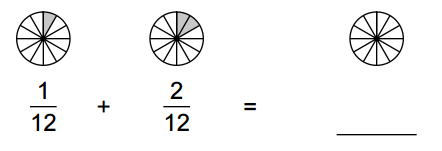 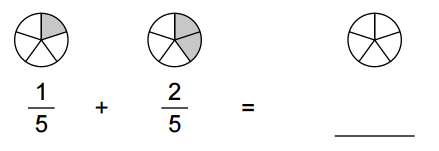 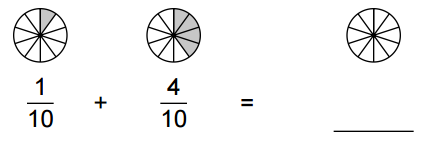 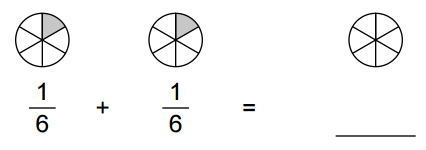 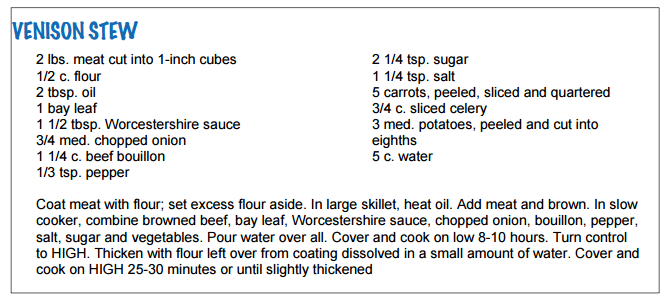 What is the total amount of ingredients used in the recipe above, in cups? In Tablespoons?c. = Cupstbsp = Tablespoontsp. = Teaspoon2 Cups = 1 lb48 tsp = 1 cup16 tbsp = 1 cup3 med potatoes = 1 lb1 onion = 1 c.Cups: ______         What is the total amount of ingredients used in the recipe above, in cups? In Tablespoons?c. = Cupstbsp = Tablespoontsp. = Teaspoon2 Cups = 1 lb48 tsp = 1 cup16 tbsp = 1 cup3 med potatoes = 1 lb1 onion = 1 c.Cups: ______         What is the total amount of ingredients used in the recipe above, in cups? In Tablespoons?c. = Cupstbsp = Tablespoontsp. = Teaspoon2 Cups = 1 lb48 tsp = 1 cup16 tbsp = 1 cup3 med potatoes = 1 lb1 onion = 1 c.Cups: ______         